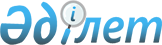 Кандидаттарға сайлаушылармен кездесуі үшін үй-жай беру туралы
					
			Күшін жойған
			
			
		
					Қостанай облысы Қамысты ауданы әкімдігінің 2015 жылғы 2 наурыздағы № 32 қаулысы. Қостанай облысының Әділет департаментінде 2015 жылғы 17 наурызда № 5427 болып тіркелді. Күші жойылды - Қостанай облысы Қамысты ауданы әкімдігінің 2021 жылғы 18 қарашадағы № 160 қаулысымен
      Ескерту. Күші жойылды - Қостанай облысы Қамысты ауданы әкімдігінің 18.11.2021 № 160 қаулысымен (алғашқы ресми жарияланған күнінен кейін күнтізбелік он күн өткен соң қолданысқа енгiзiледi).
      "Қазақстан Республикасындағы сайлау туралы" 1995 жылғы 28 қыркүйектегі Қазақстан Республикасының Конституциялық заңының 28-бабы 4-тармағына сәйкес Қамысты ауданының әкімдігі ҚАУЛЫ ЕТЕДІ:
      1. Кандидаттарға сайлаушылармен кездесуі үшін шарттық негізде қосымшаға сәйкес үй-жай берілсін.
      2. Осы қаулы алғашқы ресми жарияланған күнінен кейін күнтізбелік он күн өткен соң қолданысқа енгiзiледi. Сайлаушылармен кездесуі үшін үй-жайлар
      Ескерту. Қосымша жаңа редакцияда - Қостанай облысы Қамысты ауданы әкімдігінің 20.05.2020 № 84 қаулысымен (алғашқы ресми жарияланған күнінен кейін күнтізбелік он күн өткен соң қолданысқа енгізіледі).
					© 2012. Қазақстан Республикасы Әділет министрлігінің «Қазақстан Республикасының Заңнама және құқықтық ақпарат институты» ШЖҚ РМК
				
      Аудан әкімініңміндетін атқарушы

Е. Карбозов
Әкімдіктің
2015 жылғы 2 наурыздағы
№ 32 қаулысына қосымша
№ р/с
Елді мекеннің атауы
Сайлаушылармен кездесуі үшін үй-жайлар
1.
Адай ауылы
"Қамысты ауданы әкімдігі білім беру бөлімінің Адай орта мектебі" мемлекеттік мекемесінің ғимаратында
2.
Алтынсарин ауылы
"Қамысты ауданы әкімдігі білім беру бөлімінің Алтынсарин орта мектебі" мемлекеттік мекемесінің ғимаратында
3.
Арқа ауылы
"Қамысты ауданы әкімдігі білім беру бөлімінің Краснооктябрь орта мектебі" мемлекеттік мекемесінің ғимаратында
4.
Бестөбе ауылы
"Қамысты ауданы әкімдігі білім беру бөлімінің Бестөбе орта мектебі" мемлекеттік мекемесінің ғимаратында
5.
Дружба ауылы
"Қамысты ауданы әкімдігі білім беру бөлімінің Дружба негізгі мектебі" мемлекеттік мекемесінің ғимаратында
6.
Қамысты ауылы
"Қамысты ауданының әкімдігінің мәдениет және тілдерді дамыту бөлімінің Қамысты аудандық мәдениет Үйі" мемлекеттік коммуналдық қазыналық кәсіпорны ғимаратында
7.
Қарабатыр ауылы
"Қамысты ауданы әкімдігі білім беру бөлімінің Қарабатыр орта мектебі" мемлекеттік мекемесінің ғимаратында
8.
Клочков ауылы
"Қамысты ауданы әкімдігі білім беру бөлімінің Клочков орта мектебі" мемлекеттік мекемесінің ғимаратында